Schulleitergutachten zur „Qualifizierung von Lehrkräften an Grundschulen für das Fach Bewegung, Spiel und Sport, die das Fach Sport nicht studiert haben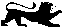 Beurteilung und Bewertung durch die SchulleitungAngaben zur PersonBeschreibung der Tätigkeit im Bereich des Fächerverbundes BSS UnterrichtsbeurteilungBewertung der unterrichtlichen Leistung            im Fächerverbund "Bewegung, Spiel und Sport"(Datum, Unterschrift)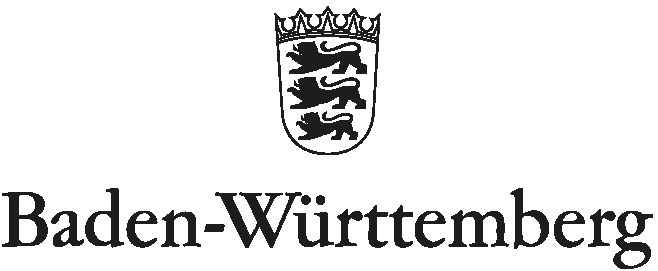 ZENTRUM FÜR SCHULQUALITÄT UND LEHRERBILDUNG (ZSL)  AUSSENSTELLE LUDWIGSBURGFamilienname, ggf. Geburtsname, VornameGeburtsdatumAmts, bzw. Dienstbezeichnung, FunktionAn der berichtenden Schule seitLehrbefähigung (Fächer) / Fachrichtung / StufenschwerpunktBeurteilungszeitraum (letzte fünf Schuljahre)Derzeitiger Lehrauftrag im Fächerverbund BSS Sportlehraufträge in den vergangenen fünf Schuljahren (Schuljahr, Klasse, Wochenstunden)Unterrichtsbesuch(e) durch die Schulleitung anlässlich des Antrags auf Zertifizierung: Datum, Klasse, Thema der Stunde(n)Beim Unterrichtsbesuch und bei der Beratung eventuell miteinbezogene Fachberater/in Sport oder Mitarbeiter/innen des Regionalteams SportUnterrichtsgestaltung, UnterrichtserfolgUnterricht, Planung, Durchführung, Ergebnis          Übertrifft die Erwartungen in besonderem Maße          Übertrifft die Leistungserwartungen          Entspricht den Leistungserwartungen          Entspricht nicht den Leistungserwartungen